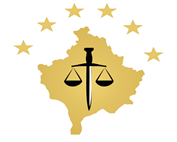 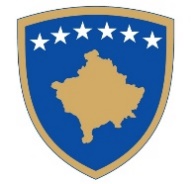 Republika e KosovësRepublika Kosova/ Republic of KosovoKëshilli Prokurorial i Kosovës/ Tužilački Savet Kosova/Kosovo Prosecutorial CouncilKPC/No. _____/2023Date: 19 January 2023The Kosovo Prosecutorial Council, based on Article 7 of Law No. 06/L-056 on the Kosovo Prosecutorial Council, in the meeting held on January 19, 2023, issues this:DECISIONThe Work Plan of the Kosovo Prosecutorial Council of for 2023 is approved.The Secretariat is obliged to publish the Plan mentioned in paragraph I together with this Decision on the web portal of the prosecutorial system of the Republic of Kosovo. The decision enters into force on the day of approval by the Kosovo Prosecutorial Council.                                             Jetish Maloku                                                                     Chairman of the Kosovo Prosecutorial CouncilTo be sent to:Secretariat and PPRU; KPC Archive.